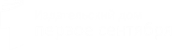 Уважаемые коллеги,17 марта 2016 г. в рамках проекта «Оказание услуги по обеспечению доступа обучающихся общеобразовательных организаций Московской области к электронным учебникам и электронным приложениям к учебникам» была проведена видеоконференция «Современный учебник в современной школе. Промежуточные итоги проекта по обеспечению доступа обучающихся общеобразовательных организаций Московской области к электронным учебникам и электронным приложениям к учебникам».Ведущий: Артём Симонович Соловейчик, главный редактор Издательского дома «Первое сентября»Этот совместный проект Министерства образования Московской области и Издательского дома «Первое сентября» стартовал в конце декабря 2015 года.Как известно, все учебники из Федерального перечня по приказу Минобрнауки должны иметь и имеют электронную форму. Насколько она востребована в школах? Умеем ли мы пользоваться ЭФУ? Умеем ли мы получать учебники в электронной форме и передавать их на устройства ученикам? С какими трудностями — техническими и дидактическими — сопряжено внедрение в школы электронной формы учебников? В каком соотношении используются в школах печатные учебники и их электронная форма? Ответы на эти и многие другие вопросы предполагается получить в ходе данного проекта.Ведущий отметил, что за два с половиной месяца к проекту присоединилась 621 общеобразовательная организация Московской области, что составляет 45 процентов от общего количества школ области.Роздано 73 154 лицензии, подключено 16 954 устройства.Уже наметились районы, в которых наиболее активно используют ЭФУ. Это Подольск (6491), Балашиха (6293), Королёв (3979).Активнее всего используют ЭФУ в 7-х (14 179), 8-х (13 404) и 9-х (12 793) классах.К числу наиболее популярных относятся учебники истории (14 026), математики (12 553), английского языка (10 538).На видеоконференции был озвучен прогноз по скорому увеличению номенклатуры предлагаемых в проекте учебников. Сейчас на витрине проекта доступно 269 наименований учебников из Федерального перечня. 29 процентов! Это учебники издательства «Просвещение». Скоро витрина проекта значительно пополнится. С 1-го апреля 2016 г. будет доступно 369 электронных форм учебников объединенной издательской группы «Дрофа» — «Вентана-граф» с использованием новой платформы «Lecta». Таким образом, будет предоставлен доступ к более чем 70% федерального перечня учебников для 5−11-х классов.А. С. Соловейчик рассказал также и о работе службы поддержки проекта, в которую участники могут обращаться с 9 до 23 часов семь дней в неделю (ibook.1september.ru; ibook@1september.ru; +7 499 249 31 38). Ведущий подчеркнул, что уже было получено около 600 вопросов. Все вопросы учитываются в специальной базе и анализируются. В основном поступают вопросы «технические»: Как заключить договор? Как перераспределяются квоты? Где взять коды доступа? Как изменить пароль или логин в личном кабинете? Где взять идентификатор пользователя? Могут ли негосударственные образовательные организации принять участие в проекте? И др.На все вопросы, поступающие службе поддержки, а также на многие вопросы, поступившие в чате во время видеоконференции, были даны ответы.Список вопросов, поступивших во время видеоконференции:Пробовал установить программу для воспроизведения учебников на свой планшет, не установилась… Слишком высокие требования для программы (Android v. 4.4 и выше, а для ПК Windows 8.1 выше). Windows 8.1 и выше сыроваты (не работают корректно), а планшет покупать нужно за 10 тыс. — это уже не так дешево. Почему так завысили требования для программы?Можно ли просто скачать ЭУ для школьной библиотеки, не распространяя их сразу между учителями и учениками, а только тогда, когда школа сможет приобрести в течение года оборудование, соответствующее требованиям?Предполагается ли (в соответствии с сублицензионным договором) использование ЭУ не на школьных устройствах, а на личных устройствах школьников и педагогов (как для использования в работе в классе на интерактивной доске, так и дома)?На сколько устройств можно установить ЭФУ? Если устройство, на котором установили ЭФУ, будет сломано или утеряно, возможна ли установка ЭФУ, например, еще раз на ноутбук?Мы правильно понимаем, что Договор предполагает: 1 ЭУ — на 1 пользователя — на 1 устройство. Школа может приобрести несколько разных лицензий ЭУ на одного и того же ученика или на одного и того же учителя?Сколько будет стоить приобретение учебников?Нужен ли доступ к сети Интернет при использовании ЭФУ?Количество лицензий соответствует количеству заказанных учебников или же количеству обучающихся и педагогов, которым будет дан допуск к этим учебникам?Не слишком ли много платформ? Нельзя сделать одну для всех учебников?Дети разучатся совсем говорить.Это просто замена многокилограммовым учебникам?К сожалению, мы используем пока только электронные журналы по предметам. Учебников, по которым мы работаем, в электронном формате нет. В качестве дополнительных мы используем учебники других авторов, но есть ли смысл их загружать?Можно ли узнать о стоимости лицензии?Скажите, пожалуйста, заказать ЭУ обязаны все школы, или это решает администрация школы?Можно ли сделать так, чтобы интерактивных моментов было больше? Чтобы наглядно можно было представить, например, деление клетки, движение материков, извержение вулканов, можно было бы провести практические работы и мини-опрос…И, всё-таки, главная проблема — обеспеченность учеников планшетами. А если в классе (группе) большинство из семей со средним и низким достатком, как работать с ЭФУ? Только фронтально?Как участники проекта «Школа цифрового века» смотрели перечень учебников. Совсем нет учебников для начальной школы. Где они?Вы сказали, что с августа учебники будут доступны в рамках ШЦВ. На каких условиях?У нас не в каждом кабинете проекторы, электронные учебники появятся не скоро! Хотя живем около Москвы. Нищета в системе образования. Когда кабинеты будут оснащены техникой?Программа не скачивается на телефон для просмотра книг, пишет «Не поддерживается аппаратом». Что делать?Согласно пункту договора 1.7 можно сделать запрос в количестве не менее 30 ЭУ в течение месяца. Можно ли меньше? (Школа — коррекционная, в классах обучающихся 5−10 человек)Предусматривается ли в дальнейшем упрощение процедуры регистрации и скачивания ЭУ, так называемый этап Библиотекаря? Уж очень много на данном этапе «действий» и длинна цепь их последовательности. Может, упростите?Что делать с нормами САНПИНа, ведь нельзя пользоваться электронными носителями более 20 минутМожно еще провести мастер-класс учителей по работе с электронными учебниками. Думаю, меня поддержат многие!Будет ли организовано обучение педагогов по вопросам использования ЭФУ в учебном процессе?Учебники доступные для использования в рамках проекта и все материалы проекта на Витрине электронных учебниковibook.1september.ruВы можете ознакомиться с видеозаписью и презентациейвидеоконференции.Также серьезную поддержку по внедрению электронных учебников в образовательный процесс оказывает Общероссийский проект «Школа цифрового века»! digital.1september.ru/etutorial